ChaseDreamGMAT數學寂靜整理（原始稿）（2012/12/22起）
整理菌：qv0518
最新版本連結：https://forum.chasedream.com/thread-1357620-1-1.html2012/12/22起寂靜整理匯總【原始寂靜匯總】2012/12/22起原始寂靜匯總 by Cinderella灰
https://forum.chasedream.com/thread-1357598-1-1.html【數學】2012/12/22起數學(MATH)寂靜整理 by qv0518
https://forum.chasedream.com/thread-1357620-1-1.html【閱讀】2012/12/22起閱讀寂靜(RC)整理by notaholiday
https://forum.chasedream.com/thread-1357611-1-1.html【IR】2012/12/22起IR寂靜整理by super鱷魚杭
https://forum.chasedream.com/thread-1357683-1-1.html【作文】2012/12/22起作文(AW)寂靜整理 by qv0518
https://forum.chasedream.com/thread-1357621-1-1.html重要技巧：文檔內搜索日期，比如“03/10”，查看全部當日更新，包括新增及之前題目補充；構築連結直通寂靜原帖。更新日誌：01/01	12:02，更新到179題，第3，21，27，28，29，37，38，39，44，50，62，63，66，68，86，94，100，102，103，104，110，115，119，125，151，158，169題補充，感謝Jvvvvv13，ssgodown，MoleDenny！12/31	13:05，更新到171題，第3，14，19，26，28，36，37，42，52，54，66，70，76，78，85，87，88，92，93，99，111，124，125，129，130，137，148，150，155題補充，感謝Cvcvokk，gmatwinwinwin，patlin888，beinn，CyunGiuCiu，Gillianwu，SimonaLee！12/29	20:38，更新到159題，第44，112題補充，感謝YLEmily！12/28	13:38，更新到155題，第1，3，4，10，12，17，26，32，33，43，44，45，46，51，56，58，63，64，66，67，70，72，73，74，76，82，90，93，99，101，103，104，105，106，107，111，112，113，119，126題補充，第109題重題合併到43題，感謝一定要七百二，ivoryblack，Lavender_H，sjz66666，SMARTYSTORM，你我他含，ConstanceKG，felicity_syy，kangliu，kaoshishunli，meganxmm，Chlo1，Janet很嗜睡，celestine1242！12/28	01:05，第6，15，25，27，29，30，33，36，49，50，51，68，78，80，81，88題補充，感謝Alan30，封印的國度，雁十九，trace2333333，Oriana，逛街的烏龜，jessie-xie！12/27	10:52，更新到114題，第28，33，54題補充，感謝piedpiper1111，苜蓿，sallylan14，kkkkkaren，renegade23！12/26	03:26，更新到101題，第4，5，7，10，11，21，24，27，32，45，46，51，54，55，58，68，75，77，88題補充，第59題重題合併到51題，感謝胡椒姐，echooo_，caszdty，Nadiahasgrit，helloonki！12/25	12:02，更新到88題，第70題補充，感謝BH0318！12/25	00:52，更新到86題，第20，27，32，43補充，感謝flag不倒的mars，Ellen.，HJYYY，octopusWW，Dumbledore.，冬冬冬！12/24	12:46，更新到51題，第10，19，27題補充，感謝要過G馬特，dragonkingshao，iamcathyhsu，gmat科科，danhuang7！12/23	12:26，更新到27題，感謝CelesteQ！12/23	08:58，更新到26題，第3題構築更新，感謝Reurgam逸，鋼琴王子！12/22	20:55，更新到9題，感謝Reurgam逸！12/22	換褲日（換褲時間統計）No.題目構築備註日期1PS：說一個長方形狀瓷磚（tiles）由60個小正方型填滿，小正方體的面積是1 square foot，求這個長方體最大還是最小周長？構築答案：應該是選32Reurgam逸Q4712/22【1-補充】PS：面積60的矩形，邊長為整數，問最小周長是多少？gmat科科12/24【1-補充】面積60的矩形求最小周長的Lavender_H12/292PS：48個人買了D理財，35個人S理財，27個人買了B理財，買了S的也買了D，一共60個人，買了S和B的是19人，問多少人沒買？選項是01234構築：這好像是第三題吧，我就算了好一會兒，主要是這幾個的英文名字總是繞Reurgam逸Q4712/22【2-補充】還給了條件是三個都買的有12人，反正我還是按寂靜選的4kaoshishunliQ5112/293PS：還有一題是一個直徑30的圓柱，高20，分成9個等體積的高都為20圓柱，問小圓柱的直徑？構築答案：應該是10Reurgam逸Q4712/22【3-補充】PS：還有一題也比較難，是一個圓柱形蛋糕直徑30，高20（數字準確）這題我花了10分鐘。。。，分成9份體積一樣的，其中一個圓柱高20，問這個圓柱的直徑？構築：實在算不出來，最後選了10/3，答案有15/根號2，10，5，其他我忘了，這題我應該選錯了。。。kangliuQ5012/29【3-補充】確認第3題meganxmmQ5112/29【3-補充】PS：出現了那個圓柱蛋糕，直徑30cm，高20cm。問，把這個cut成 9 equal volume piece, with one piece being a right cylinder，還給了right cylinder的公式，雖然沒用。問，這個小的right cylinder直徑？構築答案： C。10Patlin888Q4812/31【3-補充】3 蛋糕分9塊這道題，很多人很疑惑到底是熔鑄還是切割，這裡跟大家確認一下，題目用的字眼是cut，但是其實原理是熔鑄。有一點就是題目從沒提過是等分9塊，而是分成等volume的9塊，形狀不一。然後其中有一塊切出來是圓柱體，這個圓柱體跟蛋糕同高，20cm，問radius？構築：。很簡單，大蛋糕體積除9，就是這個圓柱體的體積，然後根據體積和高再算出小圓柱半徑就好了。由於是倒數第二道題，讀完題我還剩1分半，於是我秒選了寂靜上的答案10，可能不對，大家到時候看清題目自己算一遍就好不難的。蛋糕直徑給了的，我忘了應該是30cm。這道題可能有變題，我遇到的版本是這樣，大家仔細讀題目。Jvvvvv13Q5101/014PS：11月和12月都有2400名員工，6%的員工11月沒幹活，11月幹活的12月還幹活，12月3%沒幹活，問11沒幹活但是12月幹活的是多少人？構築：就是這題，直接浪費了我好久，因為我算出來的沒有選項。Reurgam逸Q4712/23【4-補充】還考到最近很迷的那個11月12月換人幹活的題，更正一個前構築沒提到的條件那道題其實是說：PS：11月和12月都有2400名員工，11月沒幹活的員工round to the nearest percent is 6%，11月幹活的12月還幹活，12月沒幹活的員工round to the nearest percent is 3%，問11沒幹活但是12月幹活的是多少人？構築答案：選50構築思路：這題關鍵在於round to the nearest percent 這裡其實的範圍11月可能是5.6%~6.4%， 12月可能是2.5%~3.4% 所以差的範圍就是（5.6%-3.4%）~（6.4%-2.5%）結合2400算出來一個範圍答案符合這個範圍的就只有50胡椒姐Q5012/26【4-補充】PS：（有道題沒太讀懂）說總共1400工人（數位不太確定），November有3%不幹； November幹的會繼續工作到December ；December百分之6不幹，最後問的是December幹的November沒幹的number多少？選項有98 ，24 其他記不清了Chlo1Q5012/295DS：x+y是整數，y是不是整數條件1：x-y是整數條件2：x+2y是整數Reurgam逸Q4712/22【5-補充】DS：x+y是整數，問你y是不是整數？條件1：x-y是整數條件2：x+2y是整數Nadiahasgrit12/266DS：P除以D的餘數是5，問D除以Q的餘數？條件1：P除以4的餘數是3？好像是條件2：P是3 的倍數Reurgam逸Q4712/22【6-補充】DS：P/D余5，q/D餘幾？條件1：Pq的關係，具體不記得了構築答案：我好像選了both逛街的烏龜12/287PS：（上個庫的一個變題）500個人，76%是小於154gram，60%大於100的大於154，問可能的中位數選項是？選項98,120,132,140,154Reurgam逸Q4712/22【7-補充】PS：（前構築考的題的變型）500個人，76%是小於154gram，60%大於100的大於154，問可能的中位數選項是？構築答案：這個答案的選項有點變化，不過答案裡面小於100的只有92，所以選它胡椒姐Q5012/268DS：有一個是問y的什麼我忘了，就記得條件條件1：xy的最大公因數是6條件2：x和y的最小公倍數是42Reurgam逸Q4712/229DS：還有是兩條截距和斜率都大於0的線g,k，問g的x軸截距比k的x軸截距小麼條件1：g的斜率大條件2：g的y軸截距大Reurgam逸Q4712/2210PS：(4!)^n是12!的一個factor， (4!)^(n+1)就不是12！的一個factor，問n不能是多少？選項 1 2 3 4 5構築答案：構築選的5（這題記得最後化簡之後就是在說24的factor沒有哪一個應該是5）鋼琴王子Q5012/23【10-補充】12!那道題，問的是n等於多少？danhuang7Q5012/24【10-補充】PS：(4!)^n是12!的一個factor， (4!)^(n+1)就不是12！的一個factor，問n=多少?構築答案：答案是3caszdtyQ5112/26【10-補充】寂靜10PS：(4!)^n是12!的一個factor， (4!)^(n+1)就不是12！的一個factor，問n=多少構築答案：答案 n=3確認felicity_syyQ5112/2911PS：韋恩圖的一道題，一個貨架上的bag有三種類型，B S Z三種features（好像是有拉鍊的是zig我就用Z代替了），每個包有其中的至少一種feature。一個表格告訴了同時有B+S/B+Z/S+Z以及三個feature都有的個數，題幹也說了只有一個feature的分別有多少個，問一共多少bag？構築答案：這題畫韋恩圖可以直接根據圖求出所有的數，構築好像選了64鋼琴王子Q5012/23【11-補充】寂靜裡面的第11題，三種類型的包，用韋恩圖就能很簡單算，現場算就可以。caszdtyQ5112/2612PS：已知a b正整數，a和b都小於10，求a/b的range？構築答案：這題還挺前面的，構築應該是80/9（9-1/9）鋼琴王子Q5012/23【12-補充】確認：12meganxmmQ5112/2913PS：[(3*√32-4*√2)/√8 ]^2=？構築答案：應該是16鋼琴王子Q5012/2314PS：第一題是一門考試分數計算規則是4次成績平均數，前三次是85,83,70，第四次要多少平均分是80？構築答案：82鋼琴王子Q5012/23【14-補充】確認14(82)GillianwuQ5012/3115PS：一個車要從一個地方到另一個地方，city裡面的平均速度是15 m/h，highway是60 m/h然後city裡面走了5mile，highway50mile，問總的平均速度是多少？（保留到整數）（具體數位記不清楚了）鋼琴王子Q5012/23【15-補充】PS：一輛車從一個地方到另一個地方，city是15m/h，highway是60m/h，然後city 5m，highway 50m，問平均速度？（保留整數）構築：這個不難算一下就行OrianaQ5112/2816PS：定義一個矩形（x*y）的有效面積是（(x-1）(y-1))那麼問矩形R（z*w）和Q（2w*z）的有效面積差是下麵哪個矩形的有效面積？構築答案：這題好像選的(w+1)*z，反正要注意的一點是一定要還原成矩形，而不是那個有效面積，有效面積算出來是w*(z-1)鋼琴王子Q5012/2317PS：一個桌子變成80centimeter，一個桌布圓的直徑等於對角線長，問面積多少centimeter^2？構築答案：應該是3200PI鋼琴王子Q5012/23【17-補充】PS：正方體邊長80，對角線是圓的直徑問圓的面積？構築答案：3200πOrianaQ5112/28【17-補充】3200pikaoshishunliQ5112/2918PS：如下圖，問AB和CD的差值，很簡單（這個是第二題）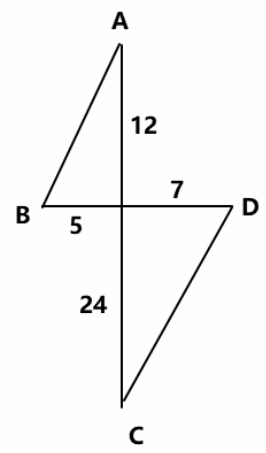 鋼琴王子Q5012/2319PS：求梯形面積運算式，見下圖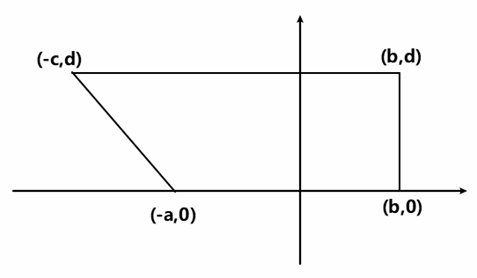 選項也是字母表示的，注意符號很簡單鋼琴王子Q5012/23【19-補充】有考到梯形公式那道題，一模一樣。danhuang7Q5012/24【19-補充】確認19（d*(a/2+c/2+b)）GillianwuQ5012/3120DS：p q r都是正整數，p+q+r=5，問2^p 3^q 5^r這個數的factor有多少？條件1：p+q=3條件2：q+r=3構築答案：構築選的D（因為情況好像只有1 2 2；2 1 2； 1 1 3……那幾種，算出來的factor個數是一樣的）鋼琴王子Q5012/23【20-補充】同之前的寂靜2^p3^q5^r，問其factor個數能否確定HJYYYQ4912/2521DS：1+x+x^2+x^3+x^4＜1/(1-x)？條件1：x＜1條件2：x＞0構築答案：這題畫函數圖可以做，構築C鋼琴王子Q5012/23【21-補充】DS：1+x+x^2+x^3+x^4＜1/(1-x)條件1：x＜1條件2：x＞0構築答案：答案選的ccaszdtyQ5112/26【21-補充】DS：問是否1+x+x^2+x^3+x^4＜1/(1-x)？條件1：x>0條件2：x<1構築答案：符號記不清楚了，之前在寂靜裡看到過這道題，不太會做，根據當時寂靜的答案選了ChelloonkiQ5012/26【21-補充】21 CJvvvvv13Q5101/0122DS：已知f(x)的運算式是f(x)=ax+b，a和b都是正數，問f(1)=?條件1：f(f(x))=4x+5條件2：f(f(1))=-1構築答案：構築好像選的A，因為ab都是正數由（1）只能得到唯一解，ab都可求，（2）條件有點模糊鋼琴王子Q5012/2323DS：已知二次函數f(x)=ax^2-2x+1，問a＜0？條件1：這個函數和y=-2x+3沒有交集條件2：這個函數過一個（第四象限的一個點坐標記不清了）構築答案：條件1聯立△＜0能得出a＜0；但是條件2能得到唯一的a，應該是D鋼琴王子Q5012/23【23-補充】DS：y=aX^2-2x+2，問a>0？條件1：是這條線與y=-2x+3不相交不用關心條件2，搞清楚這個就行了Alan30Q5112/2824DS：如圖所示，中間是角平分線，已知BC=12，然後問能不能確定CD的長度（字母是編的）？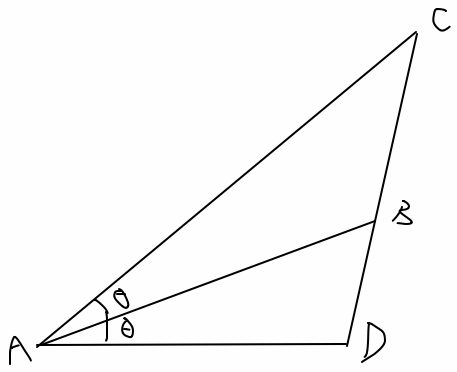 條件1：AD=16條件2：AC=20鋼琴王子Q5012/23【24-補充】DS：角平分線那道題，之前構築不確定已知的是誰，更正一下已知的是CD 中間是角平分線，已知CD=12，然後問能不能確定CD的長度（字母是編的）？條件1：AD=16條件2：AC=20構築答案：選的C，這個三條邊都知道之後可以求出是一個邊長分別是345的直角三角形，可以確定角胡椒姐Q5012/26【24-補充】印象深刻那個角平分線的最後糾結很久選了cChlo1Q5012/2925DS：p＞0，p不是一個完全平方數，問p是prime嗎？條件1：大於√p的factor只有p本身條件2：小於√p的factor只有1構築答案：構築選了D鋼琴王子Q5012/23【25-補充】DS：我考到那個變了好幾個形式的ds，就是那個判斷一個數x是不是質數，看他的因數和√x還有x/2相比的，好像是說p不是平方數，然後因數裡條件1：比√p大的只有他本身，條件2：比√p小的只有一雁十九Q4712/2826DS：一個電費的計算方式是一個基礎電費（這個基礎電費不知道！）前500Kmh按0.06$後面的按0.08$計算，然後問這個月花了多少錢？條件1：這個月800kmh條件2：上個月花了400kmh比這個月少30$構築答案：應該是E（構築算出來差別就是30$，但是還有基礎電費不知道，題目問的是total）鋼琴王子Q5012/23【26-補充】電費那一道題目，其實真的很感謝CD，因為沒有寂靜我可能真的沒有注意到，電費的基礎值真的沒有給出，條件一和條件二都是沒有用的。一定要七百二12/29【26-補充】確認26(E)GillianwuQ5012/3127PS：一個塔是50米，另一個塔200米，兩個塔相隔300米，現在要在這兩個塔中間建一個wall，這個wall不能超過兩個塔尖的連線。這個wall離矮塔只有100米（到底離哪個近有點記不清了）問wall最大值？CelesteQ12/23【27-補充】PS：一個建築物X高50m，距離300m處建築物Y高250（具體數字記不清了），在XY中間距離X100m處建築Z最高的高度還多少，不影響從Y的頂端看到X的頂端要過G馬特12/24【27-補充】PS：AB間一個杆，杆距A100，杆高度不遮擋B頂點看A的視線，問杆最高多長？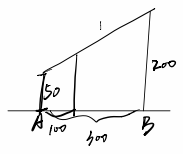 構築答案：100octopusWW12/25【27-補充】PS：塔x 塔y間距300，塔X高50，塔Y高200，在距離塔X100m處建一個牆，問牆高最高多少不遮擋從X塔頂看到Y塔頂？構築答案：答案我選的100caszdtyQ5112/26【27-補充】PS：一個塔50m，另一個塔200m，它們相隔300m，建一個wall距離第一個塔100m，問wall多高？構築答案：100OrianaQ5112/28【27-補充】27 100Jvvvvv13Q5101/0128DS：給了一個表格（兩列四行），求中位數？兩個條件分別給了a和b的值（表格具體數位我瞎編的，不記得了。。。。）數量人數     2          4     3           5     5           b     a           2    10          1要過G馬特12/24【28-補充】a,b表格中位數那題，選Bpiedpiper1111Q5112/27【28-補充】確認28（B）GillianwuQ5012/31【28-補充】28 BJvvvvv13Q5101/0129PS：X^2+y^=4xy，求(x+y)/(x-y)=？要過G馬特12/24【29-補充】還有一個x^+y^2=4xy那個，0<y<xOrianaQ5112/28【29-補充】29 √3Jvvvvv13Q5101/0130PS：一輛貨車運貨物，第一次運了2/3，第二次運了剩下的1/3，最後剩下1/2tons，問原來有多少tons？要過G馬特12/24【30-補充】PS：一輛貨車運貨物，第一趟送3/5，第二趟運了剩下的1/3，這時候還剩2/5tons，問原來有多少？構築：寂靜裡有但是資料好像不一樣。OrianaQ5112/2831PS：轎車8點出發，卡車晚15分鐘出發，輛車同方向勻速，給了兩車的速度（不記得具體的了。。。。），問什麼時候卡車超過轎車？要過G馬特12/2432PS：骰兩個骰子，至少有一個為"6"的機率？構築答案：11/36dragonkingshaoQ5112/24【32-補充】PS：兩個骰子，問其中至少有一個是6朝上的概率？構築：這題容易掉坑裡…我真的眼睜睜看著這題的錯誤答案然後時間到了…這題最好是反著來算 1-（5/6）*（5/6）=11/36HJYYYQ4912/25【32-補充】PS：概率題，擲兩個骰子（dice，考場上不認識這個詞，盲猜是骰子），骰子每面上有數字1-6不等，問拋出來至少有一個骰子的數字是6的概率是多少？選項只記得有25/36,11/36構築答案：1-(5/6)^2=11/36helloonkiQ5012/26【32-補充】寂靜32PS：兩個骰子拋兩次，問拋出來至少有一個骰子的數字是6的概率是多少？構築答案：答案1-(5/6)^2=11/36確認felicity_syyQ5112/2933PS：大圓小圓共用一圓心，求shaded region faction？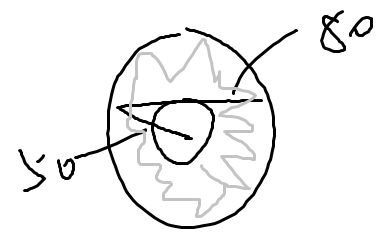 構築答案：16/25dragonkingshaoQ5112/24【33-補充】另外一個構築兩個圈的那道題，大圓半徑50，小圓給了個條件能求出半徑30，兩個圓之間是因影，問在陰影內的概率？構築答案：16/25danhuang7Q5012/24【33-補充】考到了兩個圓，求落到陰影部分的概率的那一題構築答案：16/25piedpiper1111Q5112/27【33-補充】PS：（文字說明都挺長的，所以要先看題幹問的啥別一上來就算...）有個圖形題，我先看圖算數，結果後面說如果用槍往這個圖上打靶，打中陰影圓環的概率是多少？（最後又回去算的比例）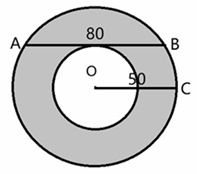 雁十九Q4712/28【33-補充】PS：如圖，求陰影面積比大圓面積（陰影是那個環）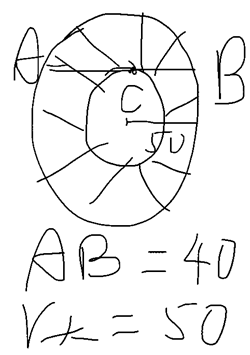 逛街的烏龜12/28【33-補充】寂靜33. 考到了兩個圓，求落到陰影部分的概率的那一題。答案：16/25確認felicity_syyQ5112/2934PS：已知A和C的角度，求角B的角度？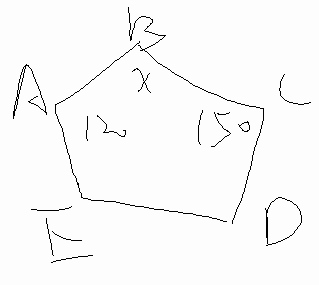 條件1：AE = CD 等長條件2：AE || CD 平行構築答案：(B)dragonkingshaoQ5112/2435PS：從point A走了x距離到M，求M到point B和point C的距離？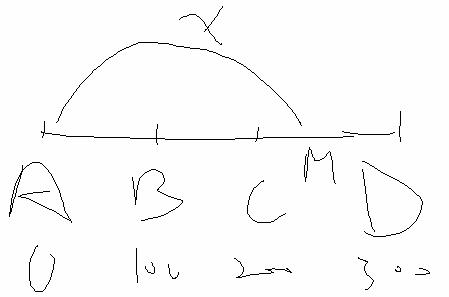 構築答案：|x - 100| + |x - 200|dragonkingshaoQ5112/2436DS：A, B, C, D為數線上的4個點，無順序之分，但AB不重迭，CD不重迭。MAB為A和B點的中點，MCD為C和D點的中點。A, B, C, D, MAB的值為 [-12, -3, 6]，可重複。問MCD的值？條件1：忘了，但不充分 (依稀是either C or D is -3)條件2：6這個值只出現過一次構築答案：(B)，可觀察出 -3為-12與6的平均值，C和D必為-12和-3，故MCD 必為-7.5dragonkingshaoQ5112/24【36-補充】DS：還有就是ABCD MAB那題，確定選只出現一個6OrianaQ5112/28【36-補充】確認36（B）GillianwuQ5012/3137DS：A B是兩種pipes  A的半徑是B的1.5倍，兩個pipes 注水的rate 跟pipes的注入孔的圓的表面積成正比。請問B花了多少hours才把容器注滿水?條件1：A花了14小時條件2：A:B的rate是3:4構築答案：我選的AiamcathyhsuQ5012/24【37-補充】確認37（A）GillianwuQ5012/31【37-補充】37 AJvvvvv13Q5101/0138DS：N、K為整數，K+7 還有N的最大功因數為G，請問G為多少？條件1：N=一個數字(確切有給)條件2：N=K+6構築答案：我選的BiamcathyhsuQ5012/24【38-補充】38 BJvvvvv13Q5101/0139DS：2,5,x三個數的平均等於中位數，請問x為多少？條件1：x<3條件2：也是有關x的條件但是我真的忘了構築答案：我選D 因為B的條件可以推出x=8那個解而已~iamcathyhsuQ5012/24【39-補充】39 我好像選了A？？條件二我也忘了...kaoshishunliQ5112/29【39-補充】39 條件2是三個數中最大最小差值等於6，我選的A，因為B能解出來X=-1 or 8兩個解，不能確定是哪個。Jvvvvv13Q5101/0140PS：|2-|2-x||=2，x有幾種解？iamcathyhsuQ5012/2441PS： 1+2+2²+2³+....+2^n，n=9,   求這個值？選項有(2^5+1)(2^5+1)等，形式差不多構築：不會做，排著加出來的，我算的(2^5+1)(2^5-1)，也就是2^10-1gmat科科12/2442DS：大概的圖形在下面，問右邊圓形的半徑？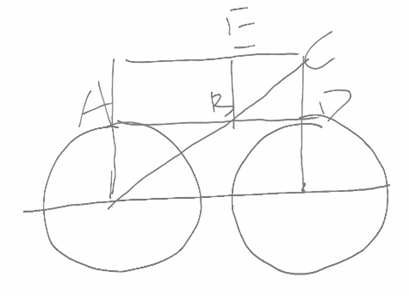 條件1：是給出了ab的長度條件2：是給出了be的長度構築：題目裡好像沒提到左右兩個圓是一樣的。題幹貌似給出了兩個圓心之間的距離，記不太清了。gmat科科12/24【42-補充】ab長度12，be長度3，我見到的題裡面兩個圓是半徑相等的，且B、D、右圓圓心、BE延長線與兩圓心連線，四個點構成的是正方形SimonaLeeQ5012/3143DS：ab兩輛車，從m點到n點，a晚走了一小時，在p點追上了b，求mp:pn？條件1：a的速度是b的2倍（忘了具體是幾倍了，兩三倍吧）條件2：抱歉實在想不起來了，好像是給出距離mn的距離了？構築：我感覺這題有點難…gmat科科12/24【43-補充】DS：AB從p點跑到Q點，a晚出發1小時，與b在m點相遇，問PM：MQ等於多少?條件1：AB同時跑的話，當a到達Q點時，b距離a1/3個PQ條件2：忘了Ellen.Q5012/25【43-補充】【重題合併from 109】DS：PQ一段距離，從P點，A比B晚一個小時出發和B同時到達了M點？條件1：是 A和B同時出發，當A到Q點的時候 AB=1/3 PQ條件2：是A的速度是4 PQ=12KMsallylan1412/27【43-補充】43和109是一道題，條件結合起來看選CkaoshishunliQ5112/29【43-補充】43/109題補充：條件1是之前構築的這個——條件1：AB同時跑的話，當a到達Q點時，b距離a1/3個PQ；條件2好像是PQ總距離和其中一個車的速度構築答案：我的答案CmeganxmmQ5112/2944PS：A印表機8台12小時打了840000份，B印表機8台8小時打了720000，問4台A和3台B一起打x（具體數忘了）小時能打多少出來？構築：這題不難，但我總是算錯，耽誤不少時間gmat科科12/24【44-補充】哦對了印表機那道，我算出來答案是825000，最大的那個，可能變題的時候翻倍了，不難就算好多。Janet很嗜睡Q5012/29【44-補充】44題補充PS：4台A，3台B，一起工作12個小時，算總產量，算出來貌似是82500？？不確定了，很簡單，別算錯就行YLEmily12/29【44-補充】44 825000Jvvvvv13Q5101/0145PS：一組數 1 5 7 x y，組成兩位元數有25種組合，不重複的組合有20種，這20個數相加等於1056=44*24（具體數字不記得了，大概是這樣的一個數及表示方法），問x+y等於多少？【補充】by Rosalind_FR解：有個規律：任何一個兩位數，個位與十位相互交換後相加，都能被11整除，且和為（個位+十位）*11。5個裡面選兩個，且5個數都不相同，選出的兩個數才不可能重複。所以b,e是能是2，3，5，7，8，9。1056=44*24=2^5*3*11=96*111,4,6可以組成的兩位數：14，41 和為（1+4）*11=5*11。16，61和為7*11。 46，64和為10*11。所以由1，4，6 組成的兩位數的和為（5+7+10）*11=22*1196-22=74，可得出如果加入b,e,要組成的兩位元數的和還需要74*11算出一個5，一個8時：5與1，4，6組合，所有兩位元數的和為[（5+1）+（5+4）+（5+6）]*11=26*118與1，4，6組合，所有兩位元數的和為[（8+1）+（8+4）+（8+6）]*11=35*115與8組合得：13*1126+35+13正好為74，所以一個為5，一個為8，和為13感謝Lucy1223解說方法二:關於第13題有一個簡單快捷的方法。有定理雲，若a和b為2位自然數，且a的個位等於b的十位，a的十位等於b的個位，也即a,b數位倒置，則這樣的數必有如下性質：(a+b)是11的倍數，（a-b）是9的倍數。且個位和十位相加和為幾，(a+b)就是11的幾倍，個位和十位的差的絕對值為幾就是(a-b)為9的幾倍。因此，根據1056=11X96可推出1,4,6, b, e組成的不重複的兩位元數字的和是11的96倍。根據已知的1,4,6可確定這3個數位組成的兩位元數是11的22倍，那麼b,e和1,4,6組成的兩位數的和有如下等式，(1+b+4+b+6+b)+(1+e+4+e+6+e)+b+e=7411+4b+11+4e=744(b+e)=52b+e=13感謝applehao解說很久以前的帖子gmat科科12/24【45-補充】1056那道題。答案13PS：the set of {1, 4, 6, d, e}, select 2 digits to form a number with total 25 options. Among those, 20 options are formed by no repeated number in both digits. 1056=(44)(24)，what is the value of d+e？構築答案：4x10+4x40+4x60+40xd+40xe+4x1+4x4+4x6+4xd+4xe=(1056-484)÷44=13danhuang7Q5012/24【45-補充】1056那道題選13胡椒姐Q5012/26【45-補充】PS：一個集合S={1,4,6,d,e}，d和e都是只有一位元的正整數。另一個集合V是由S裡的任意兩個元素組合起來的兩位元數，一共20個元素。這25個數字的sum=1056=44*24。問d+e=？構築答案：13Sum（25個元素）=（1+4+6+d+e）*4+（1+4+6+d+e）*10*4=（1+4+6+d+e）*44=1056helloonkiQ5012/26【45-補充】寂靜45PS：一組數 1 4 6 x y，組成兩位元數有25種組合，不重複的組合有20種，這20個數相加等於1056=44*24，問x+y等於多少？構築答案：答案x+y=24-(1+4+6)=13確認felicity_syyQ5112/2946PS：如圖，大概是這樣……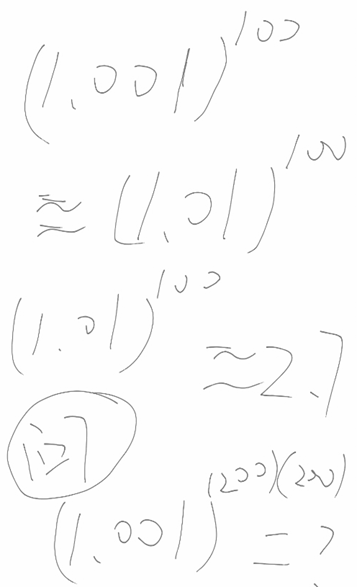 gmat科科12/24【46-補充】還考到了昨天一個構築手寫的那個（1.001）的200x200次方的那道題好像我現場算出來是2.7的4次方答案裡面最接近的一個數好像是50胡椒姐Q5012/26【46-補充】PS：1.0001^(200)(200)=?題目給了1.0001^100=1.01，1.01^100=2.7選項最小的一個是7，然後十幾，二十幾的數字構築答案：答案是2.7^4最接近的數字是50SMARTYSTORMQ4912/2947DS：x y z中，y的值在中間？條件1：min（x,y）min(y,z)min(x,z)中最大值是y條件2：max(x,y)max(y,z)max(x,z)中最小值是ygmat科科12/2448PS：給了一個關於x等式，接出來x兩個值，問x^2+x+1=？（等式具體是什麼不記得了，反正就是一個一元二次方程）這道題的答案裡有x的值，但是記得問的是等式的值，所以要代入後再解danhuang7Q5012/2449DS：有個人借了阿姨的錢到說21歲還。21歲以後分14個月還，問的按照單利還的話利率是多少？條件1：利息是借的錢的7%條件2：忘記danhuang7Q5012/24【49-補充】DS：問阿姨借錢，14個月還並且每個月還固定一筆錢，問年利率？條件1：是每個月利息還35元條件2：是還的利息和是總欠款的7%（就是一個常數）構築答案：我選的是7%那個OrianaQ5112/2850DS：ab直線切園，求陰影？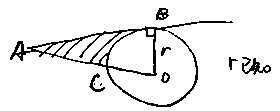 條件1：OB=AC條件2：BC=OBdanhuang7Q5012/24【50-補充】還有就是直線切圓那個，DOrianaQ5112/28【50-補充】50 DJvvvvv13Q5101/0151DS：一個特別長的數字，忘記多少了，任意調換兩個digit比如abcdefg換成acbdefg，調換以後的的值是多少？條件1：能被3整除條件2：能被4整除danhuang7Q5012/24【51-補充】（也是昨天一個構築考到的）一個特別長的數字大概是459xx2這樣，其中xx都是奇數，整個數字中偶數只有2和4。任意調換兩個digit比如abcdefg換成acbdefg，調換以後的的值是否比原數字大？條件1：能被3整除條件2：能被4整除構築答案：考場上又算了一下選的E構築思路：因為1的條件調換後完全不影響大小；2條件算了一下發現24不可能調換位置因為換完之後不能被4整除了，所以選其他兩個數字換位置，換完發現如果是49xxx2的情況是可以被4整除的，另外一個45xxx2的情況也可以被4整除，所以2條件也無法判斷。胡椒姐Q5012/26【51-補充】PS：一個6位元數隨意調換兩個數字，問換之後的數是不是比之前的數大？構築思路：之前的寂靜提到過的。這題很簡單，記住被3整除的數，其各個數位相加之和可以被3整除。被4整除的數，其最後兩位肯定被4整除。Alan30Q5112/28【51-補充】DS：還有一個特別需要注意的是，那個439XX2的數字，（除了2和4都為奇數）描述就是可以任意換其中兩個的位置，問換之後的n是否大於原來的數字？條件1：n是3的倍數條件2：可以被4整除構築答案：我選的是B 。條件1肯定不對，條件2可以推出來4和2的位置是一定的，中間的奇數裡3是最小的，9是最大的，另外兩個數換一下位置不能被4整除，所以確實有多個n但是都比原來的數字大。所以大家記得看清數字哈OrianaQ5112/28【51-補充】寂靜51PS：那個459732的數字，（除了2和4都為奇數，大概是這個我也記不是很請）描述就是可以任意換其中兩個的位置，問換之後的n是否大於原來的數字條件1：n是3的倍數條件2：可以被4整除構築答案：選B確認。思路:能被4整除的多位數最後兩位元一定是4的倍數，所以個位的2動不了，只能把2前的3向前調換felicity_syyQ5112/2952PS：考到了a0=0，a1=1，an=an-1+an-2斐波那契數列，然後問a5=？flag不倒的mars12/25【52-補充】確認52（5）GillianwuQ5012/3153DS：一個數x是否為整數？條件1：5x是整數條件2：x的倒數是整數flag不倒的mars12/2554PS：一個livingroom是正方形的，然後bathroom是長方形，長寬分別是livingroom邊長+3/-3，然後bathroom面積是121，問livingroom面積？flag不倒的mars12/25【54-補充】PS：還考到了昨天另外一個構築的living room的題一個livingroom是正方形的，然後bathroom是長方形，長寬分別是livingroom邊長+3/-3，然後bathroom面基是121，問livingroom面積？胡椒姐Q5012/26【54-補充】考到了living room和bath room 地板磚那一題，答案是130piedpiper1111Q5112/27【54-補充】PS：考到那個廁所和客廳的有效面積，一個square 一個rectangle, 什麼w-1， x-1之類的答案類似是 x by w-1Patlin888Q4812/3155PS：一個桌子是16*60，桌布蓋住桌子，然後桌布的邊距離桌子的各邊為2 ，問桌布不在桌子上的面積是多少？flag不倒的mars12/25【55-補充】PS：一個桌子上面蓋著一塊大理石，桌子邊長60X36，大理石每邊比桌子多2，問大理石多出來的面積？（就是那個框）構築答案：好像是400Nadiahasgrit12/2656PS：一個surface上有個dug，在dug下方4f處有個frog，然後有另外一個frog離dug3.5f，離第一個frog 3.5，問這個frog在surface下多遠？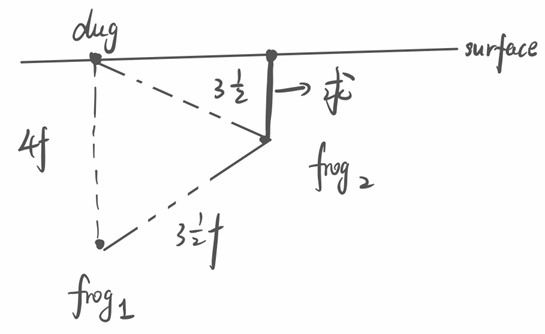 構築：題很簡單，就是很難讀懂，光讀出來這個題考什麼就花了很久，畫個我理解的圖，不一定對，大家遇到了再仔細看看Ellen.Q5012/25確認：56meganxmmQ5112/2957PS：B家在一個座標，D家在另一個座標，有個road的座標在x軸（-10,10）範圍裡，問這個座標在哪裡時，距離兩個家直線距離一樣？構築：具體記不清了，好像是這樣，反正用的垂直平分線做的，兩家的連線的垂直平分線和坐標軸的焦點Ellen.Q5012/2558DS：事件E.D的發生的可能？條件1：E.0.6條件2：D，0.4構築：構築選both，差點踩進坑裡Ellen.Q5012/25【58-補充】DS：兩個事件E、D發生的概率？條件1：E的概率為0.4條件2：D的概率為0.6 構築答案：選的e因為題目中沒說這兩個事件互斥caszdtyQ5112/26【58-補充】確認：58meganxmmQ5112/2959DS：495372六個數位，會有兩個數位的位置交換，交換後是n，問n會比495372大嗎？（這六個數字的具體位置記不住了，但確定第一個是4，最後一位是2）條件1：n能被3整除條件2：n能被4整除Ellen.Q5012/2560DS：有兩個年利率不一樣的基金，都是240000的，問第一個比第二個多賺多少？條件1：好像是給了一個兩個利率的倍數關係條件2：兩個利率之差是2%構築答案：選第二個Ellen.Q5012/2561DS：判斷x是否大於零？條件1：2^|x|=2^x條件2：3^|x|≥3^x（還是小於等於我記不清了）Ellen.Q5012/2562PS：還有一個是個柱狀圖，teamABCD四個組完成一個project，圖是各自完成的比例。然後a比上周多了1/3，c比上周多了1/2，bd沒變，設上周完成的比例是x，則c上周完成的用x來表示？構築：大概是這個意思，具體哪個組怎麼樣我忘了，但小心不是問c上周做了多少，是占上周的多少Ellen.Q5012/25【62-補充】62 具體資料記不太清了，解題思路就是先算出來AB上周為止的fraction，然後ABCD相加可得上周為止總體完成度，再用C的fraction除以這個總完成度就行了。我題目裡沒有x，都是數字。確定選1/3。Jvvvvv13Q5101/0163PS：有一個數字E，是一個四位數，且每一個位的數字都是偶數；有一個數字是O，也是四位數，但每一個數位上的數字都是奇數。現有一個數字W=E+O，W為5位數，問W的五個數位上不可能有幾個是奇數？選項是1 2 3 4 5構築：我選的是A，這道題首先萬位必須是1，其次各位必須是奇數（因為奇數+偶數=奇數），所以至少也得有兩個位上是奇數，所以不可能是AHJYYYQ4912/25【63-補充】63 AkaoshishunliQ5112/29【63-補充】63 AJvvvvv13Q5101/0164PS：如圖，一個正方形，內切一個圓，問陰影部分的面積占三角形PQR的比例？（π派取3.14）構築：這題不難隨便設個正方形的邊長比如4更好算HJYYYQ4912/25【64-補充】64 構築答案：0.43kaoshishunliQ5112/2965PS：（隱約記得含有share，stock loan，band之類的詞）三個東西S是48人、B是35人、P是27人，買S的一定買B，同時買B和P的有19個人，總共是60個人，問有多少人啥也沒買？構築：這題畫圖做，這題最繞的就是看清誰是誰，幾個東西來回繞，藍色是S，橘色是B，綠色是P，能夠算出只買了P的是8人，所以答案為60-48-8=4人HJYYYQ4912/2566DS：有a、b、c三個正整數a≤b≤c，問2a+2b+2c能否被10整除？條件1：c=a+1條件2：b=c構築：條件不太確定哈，記得應該是選C第一個條件有兩種情況，即a=b或b=c=a+1所以不確定；第二個條件單獨不成立；兩個條件加在一起成立HJYYYQ4912/25【66-補充】66我覺得好像遇到一個類似的，就是DS：k m n三個數都是正整數大於1，k＜m＜n，問k+m+n是10的倍數，問k是多少條件1：m是7的倍數條件2：忘了選AkaoshishunliQ5112/29【66-補充】確認66（類似題，問a+b+c能否被10整除，條件不同）GillianwuQ5012/31【66-補充】DS：題目說，k n m是連續的三個數，都是兩位數條件2：m是3的倍數SimonaLeeQ5012/31【66-補充】66題補充一下DS： k，m，n是三個連續兩位數三個數加起來是10的倍數，問k的值？條件1：m是7的倍數條件2：n是質數構築答案：選AMoleDennyQ5101/0167PS：圓r，以r表示三角形邊長？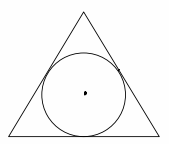 構築答案：6√3roctopusWW12/25【67-補充】寂靜67PS：圓r，以r表示perimeter？構築答案：答案6√3r確認felicity_syyQ5112/2968PS：問1/2，9/11，4/9連著的是第幾排？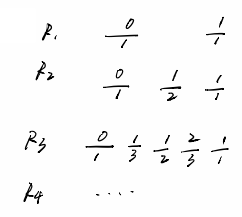 構築答案：7octopusWW12/25【68-補充】PS：按圖，將兩個相鄰的數的分子分母分別相加，得到一個新的數插入這兩個中間，形成新的一行，問第幾行時候1/2，6/11，5/9相鄰？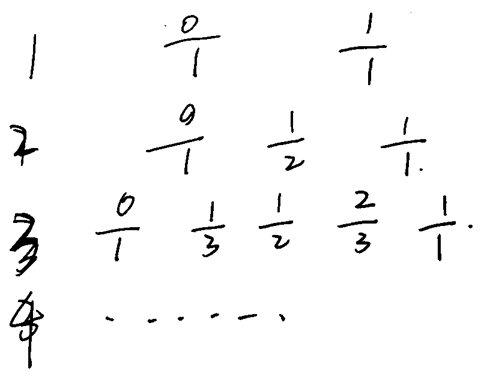 我記得好像是選第七行。caszdtyQ5112/26【68-補充】PS：最後一題，我也不會做，蒙的第一列 0/1                                 1/1第二列  0/1              1/2             1/1第三列  0/1    1/3     1/2    2/3     1/1每一列的數字（除了左右和最中間的）都是左上方和右上方的分數分子分母分別相加得來的。如果1/2， 6/11（還有第三個數不記得了）是第k行中連續的數，問k是幾？選項是6,7,8,11還有一個忘了Nadiahasgrit12/26【68-補充】PS：我的最後一道題，沒時間做了隨便蒙了一個。題目表述有點複雜，意思就是row n+1裡的數字是這樣構造的：row n裡相鄰的兩個分數a/c，b/d，保持原來的position，在它們的中間insert一個新的數=（a+b）/（c+d），（不知道理解的對不對，表格裡的數位可能不太準確，僅供參考理解）在row n連續出現了1/2，__，__，（後兩個分數完全沒有印象了，好像有7、9..）問n=？選項有6 7 9 12之類的構築：只剩幾秒鐘了隨便蒙了個6好像helloonkiQ5012/26【68-補充】分子分母想加那道題，確定是第7排OrianaQ5112/28【68-補充】PS：按圖，將兩個相鄰的數的分子分母分別相加，得到一個新的數插入這兩個中間，形成新的一行，問第幾行時候1/2，6/11，5/9相鄰？第一列0/1                                 1/1第二列  0/1              1/2             1/1第三列  0/1   1/3     1/2    2/3    1/1構築答案：因為1/2是不動的,也就是說每行1/2右邊的數和1/2疊加，所以分子每次加1，那麼0,1,2,3,4,5,6一共七個數，所以是第七行sjz6666612/29【68-補充】寂靜68. 將兩個相鄰的數的分子分母分別相加，得到一個新的數插入這兩個中間，形成新的一行，問第幾行時候1/2，6/11，5/9相鄰。答案第七行確認felicity_syyQ5112/29【68-補充】68 7Jvvvvv13Q5101/0169PS：P(x)=ax²+bx+c，x為-1.3時，p(x)=0，問P(5)是否Positive？條件1：P(x)的y軸截距為3條件2：P(-4)-P(-3)為負構築答案：DoctopusWW12/2570PS：x1, x2, …, xn，x1=3，xn=2x(n-1) -1，問x20-x19=？構築答案：2^19octopusWW12/25【70-補充】PS：有一道數列找規律題問a20-a19是多少，具體公式忘記，但我記得可以推出an=2^n+1BH031812/25【70-補充】寂靜70PS： x1, x2, …, xn，x1=3，xn=2x(n-1) -1，問x20-x19= ？構築答案：答案2^19確認felicity_syyQ5112/29【70-補充】確認70（2^19）GillianwuQ5012/3171PS：一個人幹活1小時12元，最多35小時，超過35小時，每小時工資增加50%，她說好這個月如果再多幹4小時，就可以多得60元了，問這個月她工作幾小時？構築答案：33octopusWW12/2572PS.一個賣二手書的，會花35% 的list price價格買入，然後list price的價格是另外某個價格A的60%吧，問賣二手書的人花的錢是那個價格A的多少？（具體資料不太記得了，希望有人補充）構築答案：21%構築思路：說下思路，三種價格都可以用同一個未知數表示，比一比就可以得出來。主要是題目比較長讀起來容易煩躁。Dumbledore.Q5112/25【72-補充】寂靜72PS：一個賣二手書的，會花35% 的list price價格買入，然後list price的價格是另外某個價格A的60%吧，問賣二手書的人花的錢是那個價格A的多少？構築答案：答案21%確認felicity_syyQ5112/29【72-補充】確認：72meganxmmQ5112/2973PS：90%either learn A or G， 15% learn both，學A的是學G的兩倍，問只學A的多少？構築答案：55%，比較tricky的是90%包含了只學A/只學G/學AG，所以有10%都不學的。Dumbledore.Q5112/25【73-補充】73（遇到的第一題，很快就選了55%）ConstanceKGQ4712/29【73-補充】確認73 55%kaoshishunliQ5112/2974DS：班裡多少人說法語？條件1：班裡多少人說西班牙語條件2：班裡多少人說兩種語言構築答案：E，沒告訴你多少人兩種都不說Dumbledore.Q5112/25【74-補充】確認：74meganxmmQ5112/2975DS：abx是否大於0？條件1：ax＞0條件2：bx＞0構築答案：E，萬一abx都小於零也可以滿足1.2不滿足題目Dumbledore.Q5112/25【75-補充】DS：abx>0?條件1：ax>0條件2：bx>0構築答案：我選ecaszdtyQ5112/2676DS：xyz是三個連續正整數，x<y<z，問x+y+z能不能被10整除？條件1：x+z可以條件2：y可以構築答案：B，條件一4.5.6也行Dumbledore.Q5112/25【76-補充】DS：x,y,z是連續正整數，而且都是兩位元數，然後問x+y+z能否被10整除？條件1：y是7的倍數（大概率是這個）條件2：z是8的倍數（這個不太確定）ConstanceKGQ4712/29【76-補充】確認76meganxmmQ5112/29【76-補充】有變體：DS：三個連續整數x<y<z，x+y+z可以被10整除嗎？條件1：x + z 可以被10整除條件2：y可以被10整除構築答案：bCyunGiuCiuQ5012/3177DS：定義了一個新運算x@y=ax+by，問8@2=？條件1：4@1=一個常數條件2：2@2=一個常數構築答案：ADumbledore.Q5112/25【77-補充】（這題跟昨天另一個構築考的一模一樣感謝前構築！）DS：定義了一個新運算x@y=ax+by，問8@2=？條件1：4@1=一個常數條件2：2@2=一個常數構築答案：A胡椒姐Q5012/2678PS：14<【（n-1）！+n！+（n+1）！】/n！<15，問n？構築答案：化簡得14Dumbledore.Q5112/25【78-補充】PS：N多少，16<((n-1)!+n!+(n-1)!)/n!<17答案有13.14.14.15.17Jessie-xie12/28【78-補充】確認78（14）GillianwuQ5012/3179PS：有一張碟有21首歌，其中有2首同個人唱的，問這兩首歌在第一第二首唱的概率是多少？構築答案：2/21*20=1/210Dumbledore.Q5112/25【79-補充】確認：79meganxmmQ5112/2980DS：z是正數，問能不能求xz還是啥？條件1：xz=-3x條件2：xz=3x構築答案：順序我不太記得了，選僅xz=-3x那個，這時只有x=0一種解Dumbledore.Q5112/25【80-補充】DS：z是非負數，判斷x=0？（問題不太確定）條件1：zx=-3x條件2：zx=3x雁十九Q4712/28【80-補充】DS：Xz多少.  好像是條件1：Xz=-3x條件2：Xz=3xJessie-xie12/2881PS：b(a-b)+a(b-a)=-(b-a)   （運算式不確定只記得答案）構築答案：a-b=-1，建議還是自己算一算，不難的Dumbledore.Q5112/25【81-補充】補充寂靜81 運算式應該是PS：b(a-b)+5(b-a)=5-b ，差不多說是a-b等於下面哪個值一定成立？選項有1，-1等等看到答案差不多猜到啥意思構築答案：帶進去我選的-1Trace233333312/2882PS：一個賣桌子和椅子的，賣桌子52一張，椅子18.2一張，分別溢價30%和40%，買入價格420，問gross profit？構築答案：152Dumbledore.Q5112/25【82-補充】寂靜82PS：一個賣桌子和椅子的，賣桌子52一張，椅子18.2一張，分別溢價30%和40%，買入價格420，問gross profit？構築答案：152felicity_syyQ5112/2983PS：一個數列 x1為64，x2為66，x3為67，接下來xn=8+x(n-3)，【這裡的1.2.3.n.n-3為下標】，問哪個數在數列裡面？構築答案：7開頭那個構築思路：這個相當於三個為1組每組比上一組多8的數列，第一組的三個數除以8分別為0.2.3，後面每組都加8，所以數列裡所有數除以8餘數只能為0.2.3，用選項數除一下8即可Dumbledore.Q5112/2584DS：ab等於多少？條件1：暫時想不起來條件2：b²=-｜a-2｜構築答案：BDumbledore.Q5112/2585PS：6個顏色的漆（其中一個是white）。刷牆可以用一種或多種漆，問有幾種可能選擇到白色的選擇？冬冬冬Q4912/25【85-補充】確認85（32）GillianwuQ5012/3186DS：為xy=-1？條件1：1/x-x=1/y-y(好像是）條件2：不記得了，比較簡單冬冬冬Q4912/25【86-補充】DS：xy=-1？條件1：x+1/y=y+1/x條件2：忘記了構築答案：這個我選的BssgodownQ4801/0187PS：BH031812/25【87-補充】確認87（長得差不多）GillianwuQ5012/3188DS：說用一條線圍成一個長方形花園還是什麼的，其中一邊對著牆，問這個長方形最大面積是多少？條件1：忘記了條件2：對著牆的那邊是長方形長的那邊BH031812/25【88-補充】DS：某人要在房子旁邊給dog做一個長方形的fencing，這個長方形其中一條邊和房子的牆壁緊挨著，問這個狗窩的最大面積是？條件1：fencing的總長為56條件2：靠著房子的那條邊是狗窩的長邊構築答案：我選了A，只用這一個條件就可以算出來長邊28短邊14時面積取到最值helloonkiQ5012/26【88-補充】DS：給狗修窩那題，狗窩是長方形，一面臨牆，另三邊是籬笆。問狗窩最大面積？條件1：籬笆總長65條件2：牆是比較長的邊構築：這題我沒想清楚，選了EAlan30Q5112/28【88-補充】DS：一個人家裡搭個狗窩，用fence圍住。求最大面積？條件1：這個fence長58cm (具體數字記不清，不能被3乘除)條件2：這個包圍最長邊是靠著house的構築答案：選了APatlin888Q4812/3189PS：有一個考斜率的題，是以應用題的背景出的，把x軸說成一條大街，以（-10，0）（10，0）暗示x軸，數學實質是給了DB兩個點的座標D（8，-2）B（2，4），問DB這條線段的垂直平分線和x軸的交點的橫坐標？構築：這個我考場上算出來要求的那個線的斜率應該是1 ，然後考場給的那個手寫板上面正好有格畫圖畫的比較精准就發現DB連線和一個（2，-2）這個點正好組成一個等邊直角三角形 1 1 根號2的那周，所以自己連了一下看出的x軸座標，大家不要學我有機會還是動手算一算比較保險，我當時不知道為啥有點不會算。。。胡椒姐Q5012/2690DS：有一個比較懵的題 x和y都是positive real number，問x^5<y^3嗎？條件1：x^4<y^3條件2：x^5<y^4構築答案：這個題比較懵，我好像選的e，當時很暈不知道怎麼做，有大神可以給解答一下胡椒姐Q5012/26【90-補充】確認90 EkaoshishunliQ5112/29【90-補充】確認：90meganxmmQ5112/2991PS：給了一串有順序的數，一共九個，g(n)函數代表其中的第幾個值，例如這九個數是987654321，那麼g(7)=3，題問g(g(g(5)))？最裡面的括弧裡面具體是幾不記得了。caszdtyQ5112/2692PS：A口袋裡有四個東西分別標1、2、4、7，B口袋裡面四個分別是3、5、8、9，兩個口袋分別取一個，A>B的概率記為p，A<B的概率記為q，問p-q的值？構築答案：這八個數字我可能記得不是特別準確，但是確定是無重複數字，答案選的-1/8caszdtyQ5112/26【92-補充】PS：有兩個袋子每個裡面裝了4個球，上面有數字袋子1： 2， 5， 6， 7袋子2：1， 4， 8， 9數字不一定特別準確兩個袋子隨意各拿出一個球，問1袋比2袋數字大的概率？Patlin888Q4812/3193PS：3^50除以4的餘數？Nadiahasgrit12/26【93-補充】PS：餘數題，3^50除以4的餘數是什麼？一定要七百二12/29【93-補充】寂靜93PS：3^50除以4的餘數？構築答案：答案1確認felicity_syyQ5112/29【93-補充】PS：3^50 除以4，餘數是多少構築思路：這個按照 3，9，7，1 有規律Patlin888Q4812/3194PS：集合S的range是30，集合V的range是70，集合T是由both集合S and集合V裡的元素組成的，問集合T的range最小可能是多少？選項有30 40 70 之類的構築答案：70helloonkiQ5012/26【94-補充】94 70Jvvvvv13Q5101/0195PS：某人買了700股股票，分別是460股X和240股Y，用表格給出了各自的買入價和賣出價（具體數字記不清了，總之是X漲了，Y是虧的），問整體的每股淨收益是多少？構築答案：算出來是4500/700=6.43/sharehelloonkiQ5012/2696DS：k=0.xyzxyzxyzxyz…（xyz無限迴圈），問z=？條件1：1000k-k可以被5整除條件2：1000k-k是evennumber構築答案：糾結了很久選了C，條件1說明xyz的尾數是0或者5，但是我很疑惑無限循環小數能以0結尾嗎？沒想通，但最終還是選了ChelloonkiQ5012/2697PS：給了一個一元二次方程（式子1），問（式子2）x^2+x=？（兩個式子我都記不清了，式子2是瞎編的意思一下..）構築答案：5（給出的一元二次方程可以直接化成（式子2）+1=6，我當時還解了一下前面的方程，有2個解，代進去算也是5）helloonkiQ5012/2698DS：H公司的M部門中，salariedstaff占30%，問M部門的salariedstaff中有pension plan裡的員工占多少？條件1：M部門共有40%（數字不確定）的staff有pensionplan條件2：記不清楚了，貌似是H公司有60%（數位不確定）的salaried staff構築：抱歉這道題也不確定具體表述是否準確，出現在大概第十幾道題的位置。卡了很久，因為我不太理解salariedstaff，難道還有無薪的員工？最後選了EhelloonkiQ5012/2699PS：要幹一項工程，有一支15人的隊伍，他們每天工作8小時，18天后完成了總工程量的1/4。問，要想在接下來的6天內完成剩餘的部分，保持每天8小時，需要多少人？（15人、18天、6天這幾個數字有點記混了，應該沒有錯）構築答案：135 算的總工程量=15*8*18*4，所需人數=總工程量*（3/4）/（8*6）=135helloonkiQ5012/26【99-補充】寂靜99PS：要幹一項工程，有一支15人的隊伍，他們每天工作8小時，18天后完成了總工程量的1/4。問，要想在接下來的6天內完成剩餘的部分，保持每天8小時，需要多少人？構築答案：135 算的總工程量=15*8*18*4，所需人數=總工程量*（3/4）/（8*6）=135確認felicity_syyQ5112/29【99-補充】確認99（135）GillianwuQ5012/31100PS：數列S(n+3)=Sn-S(n+1)+S(n+2)，給出了前3項，問S10=？選項有0 1 2 3構築答案：好像選了2，算出來這是一個 1 2 3 2 1 2 3 2 1 2 3 …迴圈的數列helloonkiQ5012/26【100-補充】100 2Jvvvvv13Q5101/01101DS：rs p q四個非零整數，好像沒有說正負，問能否判斷r/s>p/q？條件1：忘記了555條件2：r=p構築：殘狗，實在記不起來了，用代入法試了幾個最後選了ChelloonkiQ5012/26【101-補充】101 殘狗補充一下：DS：p, q, r, s 四個非零整數，問(p/q)/(r/s) > 1？條件1：p/q < r/s條件2：p > r and s = q （肯定可行）構築答案：條件一做得時候不確定，好像後來選了D?？Janet很嗜睡Q5012/29102DS：2^a+2^b+2^c （a b c 都是正整數）是否為10的倍數？條件1：b=c條件2：c=a+1構築答案：Cpiedpiper1111Q5112/27【102-補充】102 CJvvvvv13Q5101/01103DS：如果a屬於集合s同時b也屬於集合s，那麼ab/2屬於集合s，問16是否屬於集合s？條件1：2屬於s條件2：4屬於s構築答案：選Bpiedpiper1111Q5112/27【103-補充】寂靜103DS：如果a屬於集合s同時b也屬於集合s，那麼ab/2屬於集合s，問16是否屬於集合s？條件1：2屬於s條件2：4屬於s構築答案：選B確認。felicity_syyQ5112/29【103-補充】103 BJvvvvv13Q5101/01104PS：一個半圓內接一個長方形，長和寬分別為16；8，問圓的半徑？piedpiper1111Q5112/27【104-補充】PS：就是給圖，求圓的R？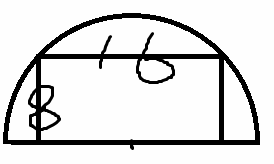 構築答案：最後選了根號下128。苜蓿12/27【104-補充】確認：104meganxmmQ5112/29【104-補充】104 √128Jvvvvv13Q5101/01105DS：√a*√b*√c≤（1/2a+1/2b）1/2c？條件1：a=b（不確定）條件2：c=4構築答案：選Bpiedpiper1111Q5112/27【105-補充】寂靜105DS：√a*√b*√c≤（1/2a+1/2b）1/2c？條件1：a=b（不確定）條件2：c=4構築答案：選B確認。felicity_syyQ5112/29【105-補充】105題補充DS：左邊是用指數寫的a^(1/2)*b^(1/2)*c^(1/2)，右邊是((1/2)*a+(1/2)*b)*(1/2)c條件1：是a=b=c構築答案：我算了一下感覺是B，不太確定meganxmmQ5112/29106PS：A比B總量多17% ，單位重量少10%，問數量？sallylan1412/27【106-補充】106 問A比B多多少？構築答案： 30%kaoshishunliQ5112/29【106-補充】PS：Helen有紅球重量比George的藍球多百分之幾，Helen的紅球數量是George藍球數量少百分之幾，所有相同顏色球重量都一樣，問紅球重量比藍球重多少百分比？構築：仔細算就行meganxmmQ5112/29107PS：252x=y^2，問X最不可能是以下哪個數？選項好像有3 4 5 6 7sallylan1412/27【107-補充】
PS：y^2=252a，a最小等於多少？（a，b都是整數）選項2，3，5，7，10構築答案：我選的是7，拆成factor2，2，3，3，7，少個7Trace233333312/28【107-補充】確認：107meganxmmQ5112/29108PS：說一個cube的長是整數，問surface最可能是以下哪個？選項好像有48 64 之類的sallylan1412/27109【重題合併到42題】參見第42題sallylan1412/27110DS：2/a + 4/b＝s/n（字母不一定對）問：a+b＝n？條件1：a和b都是質數條件2：a和b都是3的倍數構築答案：這道題當時試了一下數發現兩個都不行，選了Ekkkkkaren12/27【110-補充】110 這道題的問題應該是，ab=n? 然後前構築的條件是沒錯的，而且確實後面一點沒提到s。我現場算了一遍，選的E。Jvvvvv13Q5101/01111PS：（一道殘狗）注意題目有個條件是x是positive integer！然後問哪個選項不可能是x的值？這個直接帶進去解方程就行！有一個選項算出來是3/5還是多少的分數！不符合正整數的條件！kkkkkaren12/27【111-補充】111題的題目沒記錯是PS：x是正整數，然後問下列選項哪個不等於2x？只記得選項裡D. 9 - x, E. 9 + x構築答案：沒記錯好像是選的C，就是算出來x=3/5。構築的做法就是直接每個選項都跟2x等一下，解除x就行了。ConstanceKGQ4712/29【111-補充】補充111PS：x是正整數，問2x不能等於以下哪個式子？選項裡有個5-x 9-x 9+x和兩個x^2啥的，就選5-x那個kaoshishunliQ5112/29【111-補充】確認111（5-x）GillianwuQ5012/31112DS：問的是兩個一元二次函數在圖中有幾個交點？兩個方程不記得了，方程中有x和a，a是未知數，聯立兩個方程之後,利用△=b2-4ac判斷，聯立之後是一個完全平方的，好像是（a-3）^2條件1：a＞0？好像是條件2：a^2+2a-3=0構築思路：我記得條件2有一個點是剛好讓△=0的，也就是有一個交點，還有一個點是讓△＞0的，有兩個交點，所以不能確定，反正記得利用△判斷就行了renegade23Q5012/27【112-補充】DS：算兩條直線的交點有幾個的問題？條件1：a<0條件2：可以算a的一個具體值構築思路：解法是，兩個式子連立，算嘚特（哈哈）打不出來，然後再算這個的嘚特，發現有一個條件使得第二個嘚特只有一個正解，然後畫個圖形就可以了你我他含Q5012/29【112-補充】112題補充：確認條件一正確YLEmily12/29113PS：（我的最後一題）是說一個牌堆，標有數字1~10，從中抽兩張，注意這裡題幹說的是 one after another，也就是抽完不放回的，問抽出來的兩張牌的和小於牌堆平均數的概率是多少？選項有 4/45，100/9，100/11，8/45等構築答案：我選了4/45renegade23Q5012/27【113-補充】PS：是10張標記了1-10的卡片，從中任意取出兩張，問卡片上數位的和小於這10個數位平均數的概率（沒記錯應該是這樣的）？構築：注意卡片上的數位不重複，這個差點把重複的算進去了ConstanceKGQ4712/29【113-補充】113 4/45Jvvvvv13Q5101/01114<x>這種運算表示x的最大prime factor，問什麼突然忘記了。。。renegade23Q5012/27115PS：x和y有一個運算，x*y=xy/x+y（考試中不是x*y而是用文字表述的）。然後有A、B、C為r1、r2、2r1（還是2r2，不記得了）。問（A*C）*（A*B）？選項A是2，其他的都是r1和r2的運算式構築：沒有難度但是請你們務必現在就算一遍。我算了幾分鐘發現選項裡沒有我的結果，盲選了一個。Alan30Q5112/28【115-補充】115補充一下題目應該是A、B、C 為 r1、r2、2r2    問的是(A*C)和（A*B）的ratioMoleDennyQ5101/01116DS：罐子裡有25個球，紅綠白。問紅球個數？條件1：紅球比綠球白球加起來少1個條件2：紅球是綠球3倍？Alan30Q5112/28117PS：5個正整數，有且只有一個眾數（mode）為1，5個數的平均數是2.4。問這5個數裡面最大的數？條件1：是其中位數是2條件2：是這5個數只有4個不同的數構築答案：我選的D。Alan30Q5112/28118DS：洗衣液有平裝和大瓶裝，問沒毫升洗衣液大瓶裝便宜多少百分比（大瓶多三倍）關鍵是給了note真是坑死我了，說每毫升包含了瓶子和液體的價格格即（p液體+p瓶子）/毫升數？條件1：大瓶貴兩倍條件2：大瓶多少毫升構築答案：我選的a，當時覺得特別奇怪給封印的國度Q5012/28119DS：花壇的上下直徑4，6，問花台體積？（形狀就是底面直徑不一樣的圓柱）條件1：高多少條件2：一個點halfway的周長是5.5pai構築：沒想懂halfway為什麼不是5pai封印的國度Q5012/28【119-補充】DS：還有個flowerpot題目題幹有句話似乎是說上底下底直徑分別是4，6。題幹裡給了求體積的公式。問體積？構築：思考了一下應該需要H才行選了條件給了h的Chlo1Q5012/29【119-補充】DS：有個圓臺形的花盆，上底半徑d，高h，下底半徑p，給了體積公式v=1/3pi*h*(d^2+pd+p^2)，裡面放一個圓錐形的玩意兒，好像是問能不能放下還是啥的？（模糊了，等後來構築補充吧）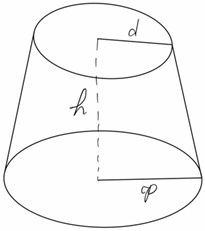 條件1：（沒看太懂）大概意思是圓臺上底周長5.5？條件2：錐形有底半徑4和6兩種ssgodownQ4801/01120PS：20只襪子，一雙襪子兩只是一摸一樣的，但不同雙的襪子顏色不一樣，如果20只裡面取12只襪子，最少有幾雙成對的襪子？Trace233333312/28121PS：（這題我算半天選項裡接近的兩個要瘋了- -）如下圖，說 1 acre=3260（不確定）150，180，300數值我確定，就是算圖上這東西的面積除以3260，大約等於多少？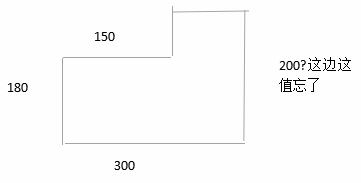 選項有0.9.1.15等等構築：我算出來一個1.08就很尷尬Trace233333312/28122PS：一個公司500個員工，百分之15是manager ，一年後manage增加百分之10，employees增加百分之25，問這時候manager占總員工百分之多少？構築：這個具體數值搞不清了，感覺就是硬算，仔細點就好吧Trace233333312/28123DS：這題有點模糊了，貌似是問pqr=？條件1：是p^3 *q*r=一個確定值條件2：是r=一個值Trace233333312/28【123-補充】DS：pst三個是正素數問p^2s^3t^3（字母排列是對的我記不清數位來著，但是可以肯定st的冪是一樣的）條件1：p^3st=728條件2：p=一個常數構築答案：選AOrianaQ5112/28124PS：1/(n+1)<1/31+1/32+1/33<1/n，數字有點記不清反正是連續的三個30+選項是9 10 11 12 13OrianaQ5112/28【124-補充】確認124（10）GillianwuQ5012/31125DS：15個人的每個人工資range20-30，所有人的平均數大於25嗎？條件1：7個人工資range 20-25條件2：忘了Jessie-xie12/28【125-補充】條件2：中位數大於25SimonaLeeQ5012/31【125-補充】125 這道殘題我遇到的變題（資料沒變），不是說工資，而是15個頭兒每人supervises 20-30個employees, 問他們人均supervise的employees是不是大於25 （平均數），條件1：其中7個領導每人supervise 20-25employees，條件2：這15個領導supervies的employees數量的median大於25，我選的E，在我看來倆條件說的差不多一回事兒。。當然我不100%確定。Jvvvvv13Q5101/01126PS：5x-y=59，y 在1到18之前的整數，inclusive，X 是整數的幾率是？Jessie-xie12/28【126-補充】PS：5x-y=69，y是1到18之間的任意整數，求x是整數的概率？構築答案：5x=70~8770~87之間是5的倍數的x值有14 15 16 17 四個4/18=2/9SMARTYSTORMQ4912/29127PS：F(x)=y. X+y=xy.   F(x)?A. All real numberB. All positive real numberC. All nonnegative real numberD. All real number except 1E. All real number except 0從來沒見過這種題目Jessie-xie12/28【127-補充】寂靜127PS：F(x)=y. x+y=xy.   F(x)?A. All real numberB. All positive real numberC. All nonnegative real numberD. All real number except 1E. All real number except 0構築答案：選D。思路：x+f(x)=x*f(x), f(x)=x/(x-1), x≠1felicity_syyQ5112/29128PS：Abc去年2分之一學a，3分之一學b，剩下學c，今年去年學a的幾分之幾（忘了）和學b的幾分之幾（忘了）走了，剩下的學一樣的，學ab的還有多少個Jessie-xie12/28129PS：（最後一題）問的是√(10^3*20^4*30^5) 這個值，他在decimal point旁邊有幾位...構築答案：我感覺問的就是有幾個數位的意思吧，選了8一定要七百二12/29【129-補充】PS：(10^3)^(1/2) * (10^4)^(1/2) * (10^5)^(1/2)，問小數點左邊幾個non zero digits？（考試時候是顯示3個大根號）選項好像有6，7，8，9，10構築答案：這是我最後一道題，剩30秒時候出現的，眼睜睜的選了個錯的。其實就是看到3個大根號慌了Patlin888Q4812/31130DS：判斷x-y<z？條件1：說的是x/y/z是三角形的三條邊構築：然後就選了A還是D吧一定要七百二12/29【130-補充】DS：Z>X-Y？條件1：是三角形的三邊條件2：Z<X+YcvcvokkQ5112/31131PS：平行四邊形，面積45cm2，橫的平行線=5，內部有一條線連兩個鈍角，求這條線的長度？ivoryblack12/29132PS：有道長得很像ir的，直條圖，banana和apple等等五種水果第二年比第一年增加比例最高的是哪個？構築答案：我選的是第四個SMARTYSTORMQ4912/29133DS：f(x)=ax^2-bx+c，x=-1或者3時有f(x)=0，問的好像是 f(1)是否positive？條件1：f(0)=2條件2：f(-3)>f(-4)構築答案：我選的DSMARTYSTORMQ4912/29134PS：題目給了 1^2+2^2一直加到 10^2的結果，求 2^2+4^2+6^2加到 20^2 的結果？你我他含Q5012/29135PS：先打折d%，再交稅t% ，然後問和原值有個什麼比較？【可能與158類似】參見158你我他含Q5012/29136DS：什麼2台機器一起工作就t hours完成了一項任務，同樣任務3台一起工作就需要s小時，然後忘了問題問什麼了？條件1：好像是st/(s+t)（不知道分子分母有沒有記反啊）=一個常數；條件2：s - t ＝ 2構築答案：構築覺得（1）是sufficient，當時好像趕時間，然後就選了D來著？ConstanceKGQ4712/29137PS：還有一題純粹算數題，是根號25-16然後後面是×什麼的，這個挺簡單，考場上要注意運算順序就不會錯了ConstanceKGQ4712/29【137-補充】四則運算√16-20÷5x2+忘了cvcvokkQ5112/31138DS：零售商從farmers那裡買berries，4.8/liter。profit=sales-amount of berries paid to farmers。問profit/liter？條件1：sales price比買的價格高20%條件2：total sales比amount paid 高25%構築答案：兩個條件裡物件描述記不太清了數位是對的，選D兩個條件都可以推出felicity_syyQ5112/29139PS：一個班 1/4piano 1/6violin 1/8guitar。x（已知）人三類都不學，問violin比另一樂器多多少人？構築答案：都不學的人比例是1-1/4-1/6-1/8，算出總人數後*1/24就可以felicity_syyQ5112/29140PS：一個電腦班，a人學C++，b人學Java，p人二者都學，m人二者都不學，表示班級人數？構築答案：a+b+m-pfelicity_syyQ5112/29141PS：（最後幾道題）考了一個四則運算的…4+20/5*2-3=12所以遇到簡單題別慌放平心態felicity_syyQ5112/29142DS：|6-2x|<12?條件1：|x-2|<3條件2：類似條件一的算出來結果是比（-3,9）範圍大的構築答案：選Afelicity_syyQ5112/29143PS：（第2題）我記得是A：700多克，具體數字記不得了，不是一個很友好的數字，類似於739，746這樣的，然後cost 3.56（數字也不確定）不過就是類似不友好的數位。B：也是 593克，cost 7.24（數字都不對，不過都是那種不太友好的數字）重點在於題目，一定要看清是 cost per gram，我沒注意，一上來直接拿大數位除以小數位，算得一頭霧水發現沒答案，再回去重新算，你那小數字算非常好算，一個是0.03 cost per gram，另外一個是 0.0268這樣，所以最後問題問的是差了多少？構築答案：答案是E 0.003（確定是E），其他幾個選項也比較簡單，0.03，0.1什麼的，哎這題花了我有6，7分鐘，還是在第二題的位置，我直接炸了，還好後面乾淨趕了上來。。。kangliuQ5012/29144DS：打電話的費用分成usage和service cost，service是超過了25塊才wavied（我不知道這個單詞啥意思），這個usage的價格如果在服務區裡就是0.05/min,服務區外是0.1/min，問這個sevice費用要不要算？條件1：是前面一個usage在服務區裡打了多少分鐘，在服務區外打了多少分鐘條件2：是一共打了230分鐘構築答案：選DkaoshishunliQ5112/29【144-補充】還有打電話service fee可以被waive那道和manager比例Janet很嗜睡Q5012/29145PS：（考到一個我很迷惑的題）說有一個三小時的比賽，然後四個人和另外三個人對戰，每次只能有兩個人上，問每個人玩了多少分鐘？選項裡就是30 45 60 90 那幾個選項kaoshishunliQ5112/29146PS：一個車行駛270mile花了4.5小時，另一個車行駛同樣的距離，速度是10mile/hr，求車一比車一快多少小時？（這裡可能理解有問題）。構築：這是我第二題，題意我理解得可能不對，但數字應該是對的。算了超久，換了個演算法算出選項，選項都是一位元數，構築答案：5.4構築思路：270/4.5=60，60-10=50，270/50=5.4meganxmmQ5112/29147DS：一個溫度計，底下負xx度，頂上50？度，有個小蟲t0時間在溫度計0-15度中間，另有時間t1<t2<t3三個時間點，t1到t2時，小蟲一直往0度方向走，走的距離是t1時到0的距離的一半，問小蟲在t3時在0度或者0度以下嗎？（上下我忘了，大於等於或者小於等於0）條件1：小蟲t0到t1走了超過15度條件2：怎麼怎麼的（可以推出t1在0以下，和條件1等價），t2到t3走的方向和距離和t1到t2一樣構築答案：題目很長…我的答案：BmeganxmmQ5112/29148DS：四邊形ABCD是不是長方形？條件1：有兩個相鄰角是直角條件2：對角線相等構築答案：CmeganxmmQ5112/29【148-補充】DS：四邊形ABCD什麼時候是正方形？條件1：角abc = 角bcd =九十度條件2：對角線長度相等beinn12/31149PS：（1-√2）^(-1) 等於幾？數字可能不一樣，計算量就這樣meganxmmQ5112/29【149-補充】PS：(√2 - 1)^-1celestine124212/29150DS：21個學生，平均分大於80嗎？條件1：中位數是91（數位不確定？）條件2：最低分70多（一個具體數字）構築答案：C 極端情況最低平均分算出來也有80+meganxmmQ5112/29【150-補充】確認150（C）GillianwuQ5012/31151PS：一個關於billion和million的換算，大意是有個什麼規模的公司的定義，value在多少million到多少billion範圍裡，一個基金投了100（還是700？）家這種公司，占總value1%，問這個基金占的value最低是大約多少billion？選項的區別在於位元數，仔細算就行，我好像選的7billion，記不清了meganxmmQ5112/29【151-補充】151 補充，定義是資產價值750million到5billion的企業，然後這家基金投資了900家這樣的公司，投資額占這900家些公司總value的1%，問投資總額最小是多少billion？注意！這裡問的是billion！很簡單，每家公司取最小值資產750M，900家一共675000M，1%是6750M，換算成billion是6.75B，round成7 billion。答案有675000，68，7這種，一定要小心換算和round。我選的7 billionJvvvvv13Q5101/01152DS：axy>bxy（大於還是小於記不太清）條件1：ax>ay條件2：bx>by構築答案：選了EChlo1Q5012/29153DS：一個community 一共多少人（給定數字） either1輛車或2輛車 2輛車的owner？條件失憶Chlo1Q5012/29154DS：1400（記不清數字）給定的acres 種植crop或者s作物。crop每acre80刀，s每acre14刀（記不清數值）。問crop種植了多少acre？條件1：crop比s作物多種百分之多少條件2：兩種作物總共cost了56000構築答案：列式子出來就是兩個條件都有兩個關於x，y的二元一次方程組所以DChlo1Q5012/29155PS：x%40等於y，10x等於多少？選項有10y, 400y...celestine124212/29【155-補充】確認155（25y）GillianwuQ5012/31156DS：一個三角形內切在一個圓內，一條邊長為6，問什麼時候能確定為直角三角形？條件1：另外兩條邊相等條件2：圓的周長為6r構築答案：構築選的BYLEmily12/29157DS：有5個positive integer，中位數為55，問如何確定最大值？條件1：算術平均為52條件2：最小的兩個數相加為92，最大的兩個數相加為113構築答案：構築選的EYLEmily12/29158DS：有一個人買一本書，最後總共花了217.7（記不清了，反正是一個常數），其中discount rate 為t%，tax rate為b%，問書的原價為多少？條件1：t=2b（還是b=2t，記不大清了，不影響做題）條件2：t%的原價比b%的原價少9構築答案：構築選的CYLEmily12/29【158-補充】158 我選了CMoleDennyQ5101/01159PS：一個數被14除餘2，問被28除可能餘幾？選項有14、16、18....構築選的16YLEmily12/29160PS：定義題，*0*=0, *1*=1  *n*=*n-1*+*n-2*, n>=2，求*n5*？構築：題目中**是一個方框，這裡打不出來cvcvokkQ5112/31161PS：A的數量為x，B的數量為y；當從A拿6個給B時（from A to B），A和B數量相等；當從B拿6個給A時，A的數量是B的兩倍。求A+B的數量？構築答案：答72（A42 B30）cvcvokkQ5112/31162PS：1又1/2除以1又1/5=X*1又1/5除以1又1/2，求X ？構築：1又1/5這個數不確定，不過很簡單cvcvokkQ5112/31163DS：(x+1)/(1-x)>0？條件1：x>0條件2：x<1  cvcvokkQ5112/31【163-補充】DS：(x+1)/(1-x)>0?條件1：x>0條件2： x<1構築答案：選BGillianwuQ5012/31164PS：2 3 5 7四個數字排列，問大於5237的數字的個數占比？構築：數位可能記岔我當時是全部列了出來好像是1/8cvcvokkQ5112/31165DS：MPQ三個員工都是工作3-7天，然後歇一天，並且每人工作的週期是固定的且不同的！已知他們仨週四都休息，那麼下一次仨人哪天一起休息？條件1：明確給出了三人的工作週期條件2：MP下一次一起休息是週二，MQ下一次一起休息是週三【補充】by 影豬條件1：明顯可以條件2：比較麻煩，工作3-7天休息一天，可以看作每4-8天一個週期把週四看作是在這週四如果mp下週二休息，距週四共5天，因為週期不同，所以不成立如果mp下下週二休息，距週四共12天，有週期為4和6天，成立如果mq下週三休息，距週四共6天，週期不能為3，所以不成立如果mq下下週三休息，距週四共13天，不成立如果mq下下下週三休息，距週四共20天，週期為4和5天，成立所以得出m p q週期分別為4 6 5 所以條件二也充分我覺得是D 如果不對請指正gmatwinwinwin12/31166PS：一個書店，把書價錢從87.5抬到92 （具體數字記不清，大概這個range），profit增加了25%。好像是問如果想達到某個利潤點，書價要是多少？（不太確定了）Patlin888Q4812/31167PS：一個賣皮包還是什麼的店，有帶buckle, zipper, chain? 3個不同的東西。問一共幾個包？條件給了有buckle 的50個，有zipper的40個，有chain的 30個（數字不準確）然後一個表格給了B+Z = 10B+C = 12Z+C = 13構築：數字不準確Patlin888Q4812/31【167-補充】PS：有一批手提包有三個分類，分別是B,S,Z, 有B的有33個，S 24個，Z 29個，然後是一個表格，B+Z表示只有B和Z屬性的B+S  5B+Z  5S+Z  6S+Z+B 3問手提包總數我覺得是64GillianwuQ5012/31168畫一個3個圈的venn diagram，很容易。答案好像是92Patlin888Q4812/31169PS：大意是一種運算模式，例如：654321=6+5+4+3+2+1=21=2+1=3。那麼有一個數50645（順序不確定但加起來=20=2），問有幾個兩位數，和50645有相同結果？beinn12/31【169-補充】PS：說有個ultimate number是這樣算的，把數字各位加起來，一直加，直到只剩一個數. 比如9901，9+9+0+1=19，1+9=10，1+0=1，1就是9901的ultimate number。問有多少個兩位數和一個數（已知）的ultimate number一樣。ssgodownQ4801/01170PS：前n個正整數的平方的和是4的倍數，n可能為幾？選項有9 10 12 14 15。構築答案：選12GillianwuQ5012/31171DS：(n-1)*n*(n+1)能否被12整除條件1：(n-1)(n+1)是偶數條件2：n是奇數構築答案：選DGillianwuQ5012/31172DS：x^5+2x^4+x^3>0?條件1：x > -1條件2：x < 0構築答案：我選的B構築思路：1: -1<x<0的時候式子小於0，x>0的時候式子大於0，不能確定，1不滿足2: x小於0的時候式子永遠小於0 （我代數字算的），2單獨滿足Jvvvvv13Q5101/01173DS：問pa是不是角平分線？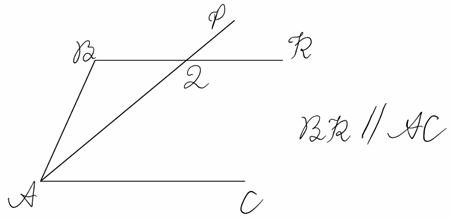 條件1：∠pqr=∠pac條件2：∠pqr=∠pabssgodownQ4801/01174DS：有個數k，問k有多少個質因數大於5（條件記不太清）？條件1：k+2是質數條件2：k是質數的倍數ssgodownQ4801/01175DS：問c/b是不是有限小數？條件1：c是60的倍數條件2：b是250的倍數ssgodownQ4801/01176PS：工廠三台機生產速度一樣，用兩台要生產k個小時，用三台生產比用兩台少2個小時，問k？ssgodownQ4801/01177PS：AB兩個集合元素一樣多，C有1/4B和1/3A，問C中A的比例？構築：這個我算出來的答案沒有選項ssgodownQ4801/01178PS：一個人買了3瓶飲料一盒爆米花8.5（資料不確定）另一個人買了1瓶飲料兩盒爆米花 10.5（資料不確定）問買一瓶飲料一盒爆米花多少錢？MoleDennyQ5101/01179DS：週一至週五開會一周一共開7次會，每天至少開一次會，問週三開了幾次會？條件1：週一和週三開會次數相同條件2：週三開會次數比週二多構築答案：選CMoleDennyQ5101/01